План проведення майстер-класуНечепельської Н.В.,  учителя біології Новомаячківської ЗОШ І-ІІІ ступенів.Кваліфікаційна категорія: «Спеціаліст вищої категорії», звання «учитель-методист»Тема: «Формування життєвих компетентностей учнів на уроках біології».Мета: поширити та передати педагогічний досвід шляхом показу прийомів власної системи викладання щодо формування життєвих компетентностей на уроках біології, спільно обговорити запропоновану методичну тему та знайти творче вирішення педагогічної проблеми, поставленою перед аудиторією; оволодіння учасниками майстер-класу практичними методами та прийомами, що формують життєві компетентності учнів.Термін проведення: 26 жовтня 2016 року.План проведення: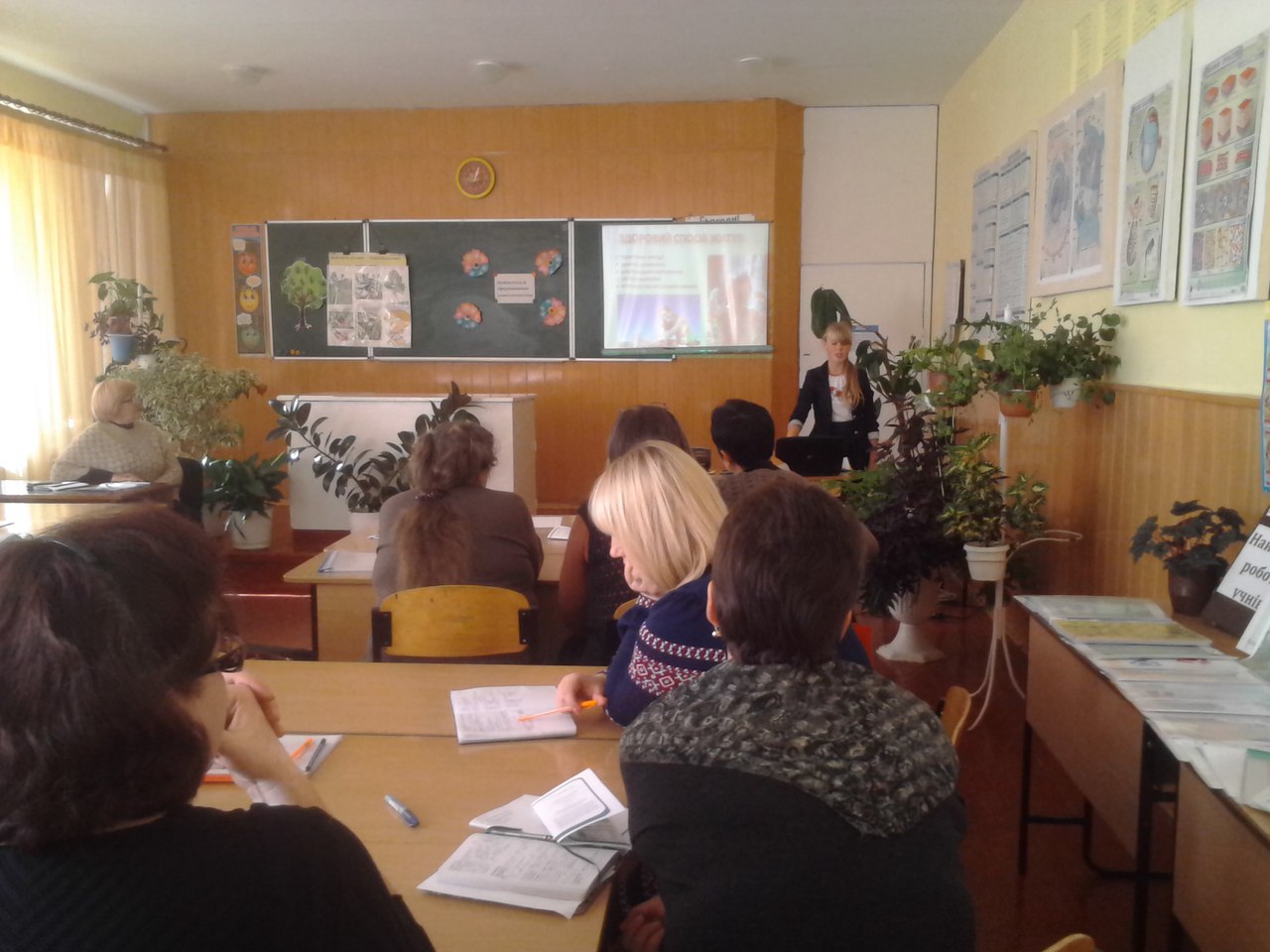 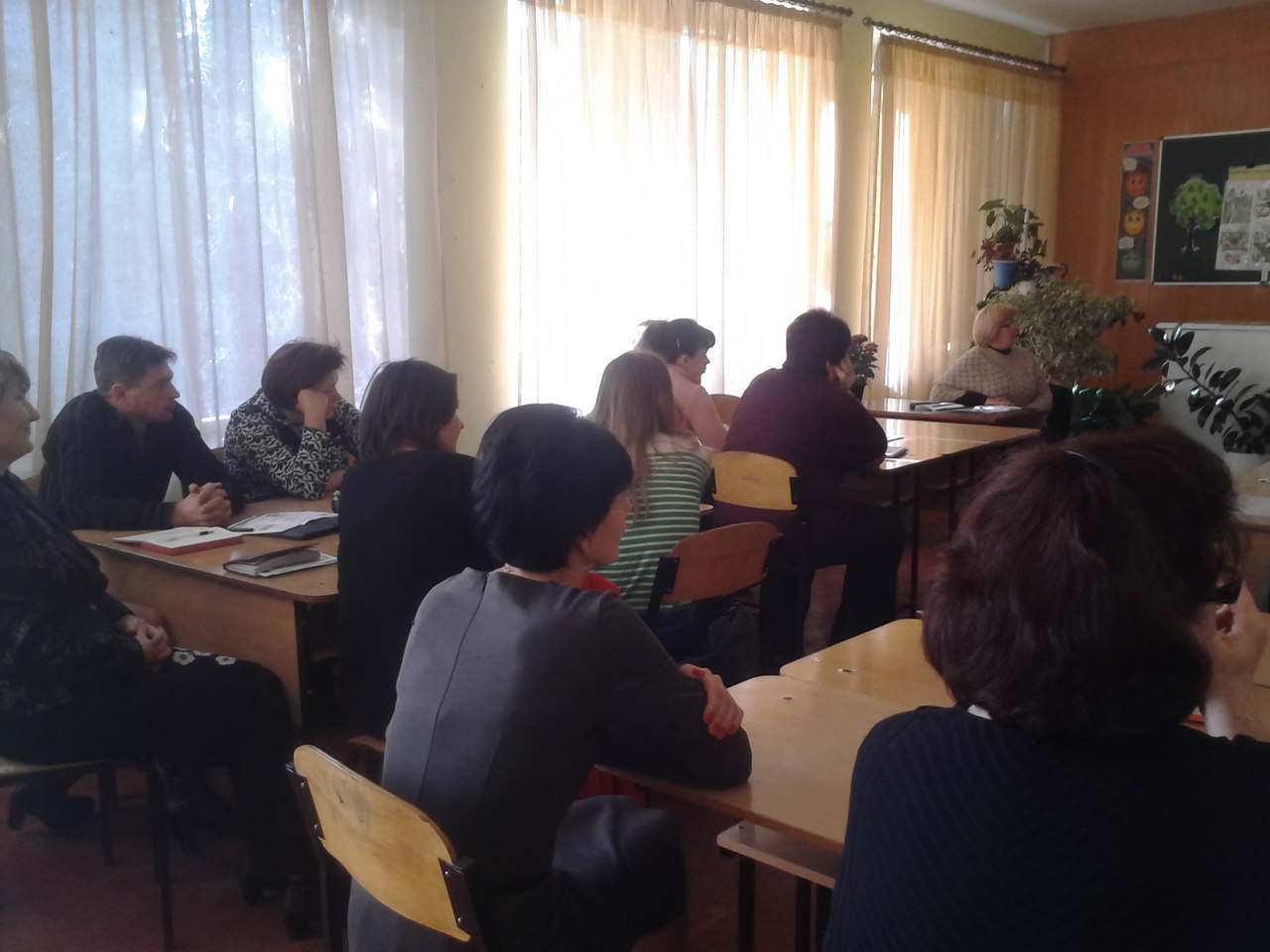 №з/пТермінпроведенняЗміст роботивідповідальнийПримітка111.30-12.00Реєстрація учасників. Кава-брейкТрунова В.М.212.00-12.10Знайомство з програмою майстер-класуОхременко І.А.312.10-12.40Творча лабораторія вчителя біології Нечепельської Н.В. Тема: «Формування життєвих компетентностей учнів на уроках біології»виділення проблеми (мотивація, актуалізація спільної діяльності);мультимедійна презентація досвіду роботи;опис основних методів та прийомів як засіб формування життєвих компетентностей учнів на уроках біологіїНечепельська Н.В.412.40-13.00Презентація ілюстративно-методичних матеріалів, які розкривають практичні напрацювання. Презентація навчально-дослідницьких проектівНечепельська Н.В.513.00-13.30Практичне заняття :Самостійна робота слухачів із застосуванням продемонстрованої педагогічної технології, форм і методів роботи на прикладі проведення уроку-гри у 6 класі «Рослина – цілісний організм»;Створення моделі компетентнісної особистості.Нечепельська Н.В.613.30-13.40Відповіді на запитання учасників.Висновки проведеного заходуНечепельська Н.В.Охременко І.А.713.40-14.00Від'їзд. Кава-брейк